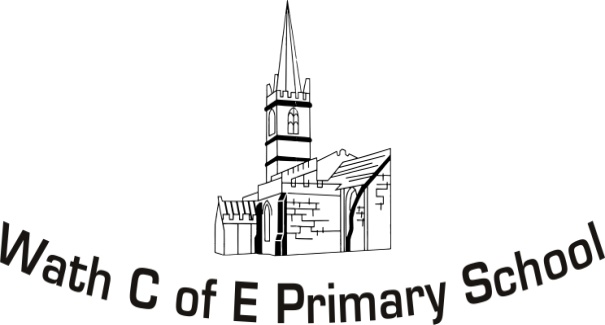 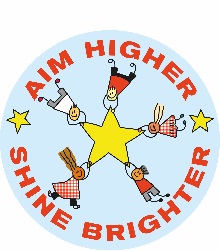 Year 5 Curriculum MapAutumn 1Autumn 2Spring 1Spring 2Summer 1Summer 2TopicHistory: Vikings and Roman EmpireHistory: Vikings and Roman EmpireGeography: The United States of America and U.K.Geography: The United States of America and U.K.Science: SpaceScience: SpaceEnglishDiary entry: A day in the life of a Roman Legionnaire.SPAG focus MS Non-Chronological report. An informative piece on Roman mythology.Quest storiesReading and writing Norse myths.Instructions: How to forge a mythical weapon.Reading and writing Norse myths.Narrative: :Quest stories about mythical weapon.Newspaper Report  Based on the crimes committed by ‘The Outlaw’, who is embarking upon criminal escapades around Wath C of E.DescriptionWANTED Posters.Persuasive writing/debate.Hunt ‘The Outlaw’, try him/her and sentence them for their crime. (rule of law).Non-Chronological:Travel guide to the USA.Script WritingChildren to take on the roles of directors writing a Hollywood Blockbuster’s script.Setting descriptions:Description of new planet created by the children.Character Description:Creation of an alien race.Cosmic Records:Launch record into the community.Biographies:Neil Armstrong or Werner Von BraunExplanation:From an alien perspective, children to explain why aliens would venture to earth.Class NovelWho Let the Gods Out?Weekly Roman Myth to be studied.Viking Boy.Weekly Norse Myth to be studied.Smaller focus through English on American classical authors. E.g. Dr Seuss (Cat in the Hat, One Fish Two Fish, Red Fish Blue Fish, Horton Here’s a Who).Lord of the FliesThe Iron Man.ViralsMathematicsPlace ValueNumbers up to one million.Rounding numbers up to one million.Roman Numerals.Square and cube numbers.Written methods of division.Written methods of multiplication.Identify fractions. Compare and order fractions.Equivalent fractions.Decimal numbers to two places. Rounding decimals.Decimals and percentages Convert between different measures.Use all four operations to solve money problems.Solve problems by converting between measures of time. Calculate and compare perimeter and area.Handling data and representing data in appropriate ways.Know how to measure angles in degree. Estimate and compare angles.Identify 3d shapes based on 2d representations.Identify and describe positions of a shape.Distinguish between regular and irregular polygons.ScienceAnimals and living things.Life Cycles.Study of a Cicada lifecycle, a mammals lifecycle and a plants lifecycle.ForcesLiving things and their habitats.Properties and changes of materials.(Changing states)Earth and SpaceForces(Gravity)ComputingUsing Modkit create, design and write code using cod blocks to program a robot to fulfil a goal set out on a robotics field.Using Modkit create, design and write code using cod blocks to program a robot to fulfil a goal set out on a robotics field.Design and write a program that can be tested on a BBC Microbit.To work collaboratively online to create a CAD representation of a robot.Design and write a program that can be tested on a BBC Microbit.To work collaboratively online to create a CAD representation of a robot.Use SnapCAD online software to create a 3d representation of a working robot.To electronically gather survey data using the internet. To use Microsoft PowerPoint to present this data.Use SnapCAD online software to create a 3d representation of a working robot.To electronically gather survey data using the internet. To use Microsoft PowerPoint to present this data.HumanitiesHistoryRoman Empire, Vikings, Anglo-Saxons and the Danelaw.HistoryRoman Empire, Vikings, Anglo-Saxons and the Danelaw.GeographyNorth America and its associated culture.GeographyNorth America and its associated culture.ScienceHistory of Space TravelThe Space RaceScienceHistory of Space TravelThe Space RaceArt and DT3D Weapon art (Smiting Roman shields and Viking weaponry)Creating Roman Shield art Sketches of Gods and GoddessesCreation of effigies and idols (clay)Viking broaches.Design E-fit from descriptions.American cookery.Construction of motor vehicles.Banksy street art.Solar system (chalk)Alien planet scenery.Nebula pointillism.Create a functional rocket.REIslamThe impact of the five pillars of Islam on children’s lives.Mosques and local places of worship.Worship, pilgrimage and sacred places.IslamThe impact of the five pillars of Islam on children’s lives.Mosques and local places of worship.Worship, pilgrimage and sacred places.Justice and FreedomJustice and FreedomChristianityHow Christians use bible stories as a form of life guidance.ChristianityHow Christians use bible stories as a form of life guidance.PHSCEConflict resolution and mediation. Bullying [pressures and risks]Emotional wellbeing.SafetyRationing online timeOnline identitiesBeing a discerning consumer onlineCareers and the world of work.TransitionPEGymnasticsFocus on creation of Bridges.Focus on flight from apparatus.Dance Synchronisation of movements Rhythmically stretchingInvasion games involving the following skills:Catching, trapping, stopping, gathering, blocking.AthleticsDevelopment of throwing.Skill development – Sprinting, jumping, throwingFocusing on duration, distance and speed.Invasion games involving the following skills:Running, carrying, pushing, throwing, kicking, hitting.Striking and Fielding Games involving the following skills:Throwing, striking, re-directing and bowling.SpanishBody PartsBody PartsHobbies and past times.Hobbies and past times.Spanish culture and celebrations. Spanish culture and celebrations. MusicHarvest SongsInstrumentsAmerican songs(Star Spangled Banner, country music and rap)Songs to be used through GR.American songs(Star Spangled Banner, country music and rap)Songs to be used through GR.The sounds of space.School concertHook/CelebrationVikingsHook - Roman battleFINAL OUTCOME:Presentation of historical learning to parentsVikingsHook - Roman battleFINAL OUTCOME:Presentation of historical learning to parentsU.S.AMO1 – Catch an Outlaw. (Western themed)MO2 – Super bowl.  FINAL OUTCOME: Oscars event. U.S.AMO1 – Catch an Outlaw. (Western themed)MO2 – Super bowl.  FINAL OUTCOME: Oscars event. SpaceMO1 – Build a rover.MO2 – Space centre.FINAL OUTCOME:Cosmic Record?SpaceMO1 – Build a rover.MO2 – Space centre.FINAL OUTCOME:Cosmic Record?